1. InleidingDe provincie Noord- Holland en de IJmondgemeenten hebben het RIVM gezamenlijk opdracht gegeven voor een breed gezondheidsonderzoek in de IJmond. De onderzoeksopzet is gebaseerd op ongeveer 300 vragen van bewoners die zijn gesteld na het eerste RIVM onderzoek naar de zogenoemde grafietregens, Project Grafietregen en Gezondheid. Een groot deel van die vragen is reeds beantwoord. 
Voor vragen die nader onderzoek vereisen heeft het RIVM opdracht gekregen voor een vervolg gezondheidsonderzoek. Het onderzoek bestaat uit opeenvolgende fases, met een totale doorlooptijd van 2020-2022. Voor de uitvoering van het onderzoek wordt er samen gewerkt met een klankbordgroep van bewoners en experts. 2. KaderCollegeadvies RIVM onderzoeksvoorstel (Z/2020/322598)3. OnderbouwingHet eerste deel van het gezondheidsonderzoek in de IJmond is gereed. Het bevat:
Tussentijdse resultaten luchtkwaliteit op ervaren (on)gezonde dagen
Uit het rapport van het RIVM blijkt dat de luchtkwaliteit vaker matig tot onvoldoende is in de IJmond dan op achtergrondlocaties (achtergrondlocaties zijn meetstations waar geen industrie in de omgeving aanwezig is). In de omgeving van Tata Steel komen vaker hogere concentraties fijnstof (PM10) voor dan in delen van Nederland zonder zware industrie. Dit geldt zowel voor de daggemiddelde als uurgemiddelde PM10 fijnstofconcentraties. Dit laat zien dat de IJmond een relatief zwaar belast gebied is. Met name bepaalde groepen (kinderen, ouderen, mensen met luchtwegklachten) kunnen hier gezondheidseffecten van ondervinden, zo schrijft het RIVM.Voor dit onderzoek is fijnstof gekozen als graadmeter voor de luchtkwaliteit. Fijnstof wordt op verschillende plekken in de IJmond gemeten en er is veel bekend over de effecten ervan op de gezondheid.Acute gezondheidsklachten en chronische aandoeningen in de IJmondHet Nivel heeft voor een breed scala aan acute gezondheidseffecten en een aantal chronische aandoeningen verkend of deze in de IJmond meer, minder of evenveel worden gepresenteerd aan de huisarts, vergeleken met regio’s in Nederland met evenveel industrie (controlegebied ‘industrie’) en regio’s met weinig tot geen industrie (controlegebied ‘platteland’).De resultaten van het Nivel laten zien dat in de IJmond relatief veel acute gezondheidsklachten en chronische aandoeningen vaker gerapporteerd worden bij de huisartsen vergeleken met de controlegebieden. Deze klachten zijn bijvoorbeeld misselijkheid, symptomen van het oog, hoofdpijn, benauwdheid, jeuk en pijn op de borst. Chronische aandoeningen van het hart, diabetes en longkanker worden rondom het industriegebied IJmond vaker gediagnosticeerd dan elders en Chronische Obstructieve Long Ziekte (COPD) wordt in de IJmond vaker gediagnostiseerd dan op het platteland. Deze symptomen en aandoeningen betreffen meerdere orgaansystemen: onder meer luchtwegen, maag‐darmkanaal, huid, hart en vaten.Aan eerdere bevindingen van onderzoeken uitgevoerd door RIVM en GGD wordt toegevoegd dat het om relatief veel symptomen gaat die statistisch significant vaker voorkomen. Dit geldt zeker voor de vergelijking met industrieel gebied elders. De analyse laat ook zien dat meerdere symptomen en aandoeningen in de regio IJmond niet vaker (ziekte van Hodgkin, leukemie) of zelfs minder vaak (bronchitis, astma bij volwassenen) worden gezien door de huisarts.Het RIVM benadrukt dat dit onderzoek géén antwoord geeft op de vraag wat de oorzaak is van de gezondheidsklachten. Het RIVM geeft aan dat bij het ontwikkelen van gezondheidsklachten verschillende factoren een rol spelen. In de IJmond zijn in potentie de aanwezigheid van zware industrie als Tata Steel met daaraan gerelateerde emissies, wegverkeer en scheepvaart van invloed op de gezondheid. Maar ook persoonlijke factoren zoals aanleg, leefstijl en beroep spelen een rol in de ontwikkeling van gezondheidsklachten.Haalbaarheidsstudie panelstudie (dagboekonderzoek)Het RIVM geeft in haar onderzoek aan dat een studie onder omwonenden meer inzicht zou kunnen geven of er een verband is tussen de luchtkwaliteit en de acute gezondheidsklachten. Omwonenden zouden hiervoor langere tijd in een dagboek kunnen bijhouden op welke dagen zij bepaalde klachten hebben. Volgens het RIVM is zo’n onderzoek haalbaar. Als uitkomstmaten dienen ten minste dagelijks zelf gerapporteerde luchtwegklachten, geurhinder en longfunctie meegenomen te worden. Om de acute gezondheidseffecten te relateren aan stoffen in de lucht worden de volgende componenten voorgesteld: fijnstof PM10 en PM2,5, ultrafijnstof en een component die kan dienen als markerstof voor de emissies van het Tata Steel terreinHet rapport bevestigt ons college in de opgave die de IJmond heeft en de inspanningen die we gezamenlijk met andere overheden leveren om de leefomgeving in de IJmond te verbeteren. We zetten daarbij als college voornamelijk in op het verminderen van emissies in de regio IJmond. De leefomgeving in de IJmond voldoet aan de nu geldende wettelijke milieunormen voor bijvoorbeeld fijn stof (immissie) en geluid. Toch is de IJmond een zwaar belast gebied met negatieve effecten op de gezondheid. Cumulatie van de effecten van milieubelastende activiteiten en piekbelasting zijn hier (mede) de oorzaak van. Dit RIVM-onderzoek toont eens te meer aan dat werken aan een gezonde leefomgeving een belangrijke en urgente opgave is. Het is noodzakelijk dat alle betrokken overheden gezamenlijk blijven werken aan een gezondere leefomgeving in de IJmond. Naast de lange termijn willen we daarbij nadrukkelijk ook de focus leggen op maatregelen die op de korte termijn leiden tot een merkbaar gezondere leefomgeving in de IJmond.4. Risico’s 
Geen5. AlternatievenGeen6. Financiële gevolgenGeen7. Communicatie/openbaarheidGedeputeerde Staten stuurt een aanbiedingsbrief naar Provinciale Staten.De colleges van B&W sturen een vergelijkbare brief naar de eigen gemeenteraden.Met de provincie is afgesproken dat de provincie de toezending van het briefrapport met een begeleidende brief naar de staatssecretaris van Infrastructuur en Waterstaat verzorgt. Deze brief wordt mede ondertekend door het college en de andere IJmondgemeenten en wordt als afschrift meegezonden met de raadsmemo ( BIRM / 2021/0823).De provincie en de IJmondgemeenten hebben een gezamenlijk persbericht gemaakt (D/2021/352758) . De provincie verzorgt de verspreiding van het persbericht naar de respectievelijke media contacten. 8. Verdere procedureVia de raadsmemo ( BIRM/2021/0823) wordt de raad geïnformeerd over de tussentijdse resultaten van het gezondheidsonderzoek in de IJmond en de inspanningen van de Provincie en de IJmondgemeenten9. Bijlagen Raadsmemo ( BIRM/2021/0823)Briefrapport ”Tussentijdse resultaten Gezondheidsonderzoek in de IJmond” (D/2021/352581)Beknopt rapport Nivel (D/2021/352584)Brief Gedeputeerde Staten van Noord Holland aan Provinciale Staten van Noord-Holland ( D/2021/35285 )Brief Gedeputeerde Staten van Noord Holland aan Staatssecretaris (D/2021/352586)Persbericht RIVM rapport (D/2021/352758)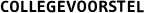 datum college:13 april 2021raad:Ja, raadsmemoadviseur:openbaar:Openbaar week laterteam:Strategie en Beleidregistratie nr.:BIC/2021/19087portefeuillehouder:A.W.M. Schoorlzaaknummer:Z/2020/340307onderwerp: Briefrapport ‘Tussentijdse resultaten RIVM gezondheidsonderzoek IJmond’samenvatting: De Provincie Noord-Holland en de IJmondgemeenten hebben het RIVM gezamenlijk opdracht gegeven voor een breed gezondheidsonderzoek in de IJmond. Het onderzoek verloopt in fases. Het eerste deel is nu gereed en het rapport over de tussentijdse resultaten gezondheidsonderzoek IJmond wordt gedeeldvoorgesteld besluit: Het college besluit:Kennis te nemen van het briefrapport ‘‘Tussentijdse resultaten RIVM gezondheidsonderzoek” (D/2021/352581).Het briefrapport ‘Tussentijdse resultaten gezondheidsonderzoek IJmond’ ter kennisgeving naar de raad te versturen via de raadsmemo (BIRM/2021/0823).Het rapport over de ‘Tussentijdse resultaten gezondheidsonderzoek IJmond’ met  bijgevoegde brief (INT-21-59948) door Gedeputeerde Staten, mede ondertekent door de colleges van Burgemeesters en Wethouders van de gemeenten Beverwijk, Heemskerk en Velsen, te laten sturen naar staatssecretaris van Infrastructuur en WaterstaatDe portefeuillehouder  te machtigen om in samenspraak met de portefeuillehouders van de gemeenten Velsen, Beverwijk  en provincie Noord-Holland redactionele wijzigingen, mits het niet leidt tot wezenlijke wijzigingen van de inhoud, aan te brengen in de raadsmemo ( BIRM/2021/0823) en de brief aan de staatsecretaris van Infrastructuur en Waterstaat (D/2021/352586).